Для установки клиентской части необходимо зайти на официальный сайт Министерства финансов УР - www.mfur.ru и перейти  по ссылкам Информационные технологии → Программный комплекс «Хранилище-КС» → Установка клиентской части. В открывшемся окне браузера необходимо нажать на кнопку «Установить» (Рисунок 1).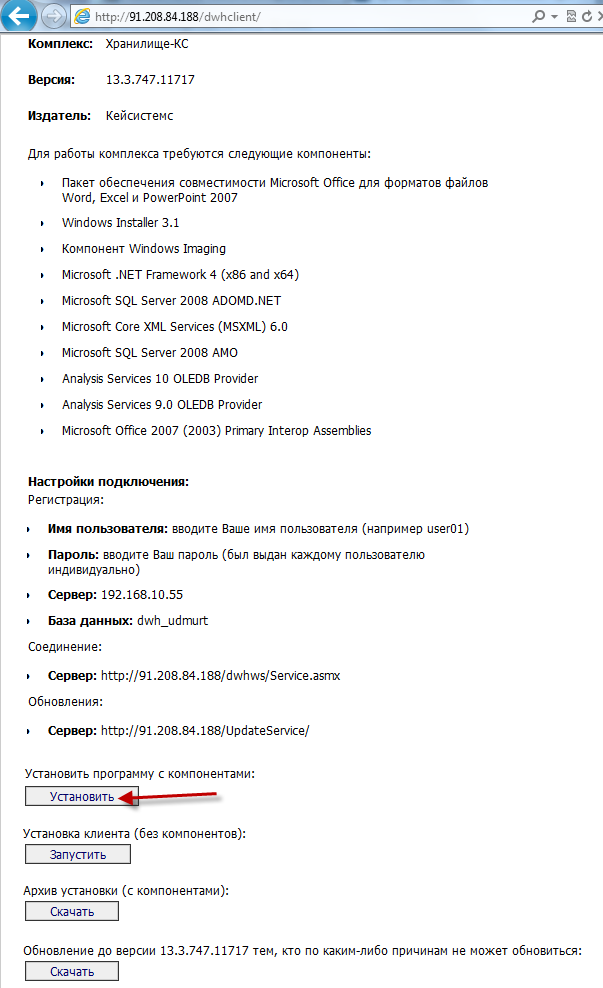 Рисунок 1. Окно установкиПри установке клиентской части и всех входящих в установку компонентов потребуется около 300 Mb свободного дискового пространства. Программные файлы устанавливаются на локальный диск. После запуска осуществляется проверка на наличие в системе дополнительных компонентов, необходимых для функционирования программы, и соответственно происходит их установка в случае отсутствия. Затем запускается мастер установки клиентской части программного комплекса (Рисунок 2). Для начала установки нажмите кнопку [Далее].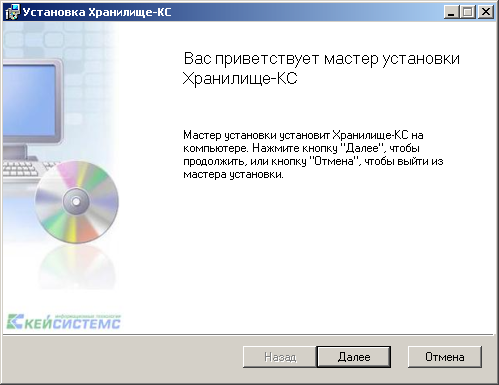 2. Мастер установкиВ следующем окне (Рисунок 3) выводится важная информация о правилах использовании программного комплекса. Если Вы не нарушаете данное соглашение, установите флажок Я принимаю условия лицензионного соглашения и продолжите работу мастера нажатием кнопки [Далее].В следующем окне (Рисунок 4) предлагается установить файлы клиентской части программы в каталог Application Data текущего пользователя. Для установки в другой каталог необходимо выбрать его с помощью кнопки [Изменить...]. Для продолжения инсталляции нажмите кнопку [Далее].В следующем окне (Рисунок 5) предлагается создать ярлыки для запуска программы на рабочем столе и (или) в меню кнопки [Пуск]. После выбора нажмите кнопку [Далее].После выполнения всех описанных выше действий, программа инсталляции предложит начать копировать программные файлы в указанный выше каталог. Если Вы уверены, что правильно ввели все установки инсталляции, то продолжите процесс инсталляции по кнопке [Установить] (Рисунок 6), после чего программа приступит к установке. Информация о ходе установки отображается в текущем окне (Рисунок 7).Процесс установки занимает несколько минут, после его завершения на экран выводится сообщение об успешном завершении установки (Рисунок 8).В результате установки в указанной папке назначения будет создан каталог Keysystems\DwhKS, содержащий файлы клиентской части программного комплекса, а на рабочем столе и (или) в меню кнопки [Пуск] (Программы (Programs) => Кейсистемс => Хранилище-КС) будут созданы ярлыки для запуска программного комплекса.При первом запуске программного комплекса нужно проверить параметры подключения на вкладках Регистрация, Соединение и Обновление. Должны быть заполнены поля, согласно Рисунку 1.Если по каким-то причинам не удалось установить программу, используя кнопку «Установить», то необходимо скачать «Архив установки (с компонентами)» и попытаться установить, следуя  инструкции выше. Если программа не обновляется автоматически, то скачать «Обновления» до последней версии программы и произвести обновление программы вручную.Имя пользователя  и  пароль для входа в программу используются такие же, как в ПК «Бюджет-Web». 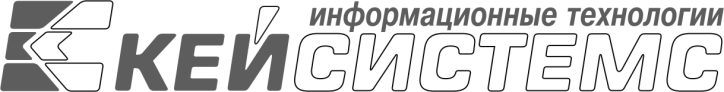 ПРОГРАММНЫЙ КОМПЛЕКС «ХРАНИЛИЩЕ-КС»Инструкция по установке клиентской части для удаленного доступаПРОГРАММНЫЙ КОМПЛЕКС «ХРАНИЛИЩЕ-КС»Инструкция по установке клиентской части для удаленного доступаПРОГРАММНЫЙ КОМПЛЕКС «ХРАНИЛИЩЕ-КС»Инструкция по установке клиентской части для удаленного доступаПРОГРАММНЫЙ КОМПЛЕКС «ХРАНИЛИЩЕ-КС»Инструкция по установке клиентской части для удаленного доступаПРОГРАММНЫЙ КОМПЛЕКС «ХРАНИЛИЩЕ-КС»Инструкция по установке клиентской части для удаленного доступаПРОГРАММНЫЙ КОМПЛЕКС «ХРАНИЛИЩЕ-КС»Инструкция по установке клиентской части для удаленного доступаПРОГРАММНЫЙ КОМПЛЕКС «ХРАНИЛИЩЕ-КС»Инструкция по установке клиентской части для удаленного доступаПРОГРАММНЫЙ КОМПЛЕКС «ХРАНИЛИЩЕ-КС»Инструкция по установке клиентской части для удаленного доступаПРОГРАММНЫЙ КОМПЛЕКС «ХРАНИЛИЩЕ-КС»Инструкция по установке клиентской части для удаленного доступаПРОГРАММНЫЙ КОМПЛЕКС «ХРАНИЛИЩЕ-КС»Инструкция по установке клиентской части для удаленного доступаПРОГРАММНЫЙ КОМПЛЕКС «ХРАНИЛИЩЕ-КС»Инструкция по установке клиентской части для удаленного доступаПРОГРАММНЫЙ КОМПЛЕКС «ХРАНИЛИЩЕ-КС»Инструкция по установке клиентской части для удаленного доступаПРОГРАММНЫЙ КОМПЛЕКС «ХРАНИЛИЩЕ-КС»Инструкция по установке клиентской части для удаленного доступаПРОГРАММНЫЙ КОМПЛЕКС «ХРАНИЛИЩЕ-КС»Инструкция по установке клиентской части для удаленного доступаПРОГРАММНЫЙ КОМПЛЕКС «ХРАНИЛИЩЕ-КС»Инструкция по установке клиентской части для удаленного доступаПРОГРАММНЫЙ КОМПЛЕКС «ХРАНИЛИЩЕ-КС»Инструкция по установке клиентской части для удаленного доступаПРОГРАММНЫЙ КОМПЛЕКС «ХРАНИЛИЩЕ-КС»Инструкция по установке клиентской части для удаленного доступаПРОГРАММНЫЙ КОМПЛЕКС «ХРАНИЛИЩЕ-КС»Инструкция по установке клиентской части для удаленного доступаПРОГРАММНЫЙ КОМПЛЕКС «ХРАНИЛИЩЕ-КС»Инструкция по установке клиентской части для удаленного доступаПРОГРАММНЫЙ КОМПЛЕКС «ХРАНИЛИЩЕ-КС»Инструкция по установке клиентской части для удаленного доступа2013201320132013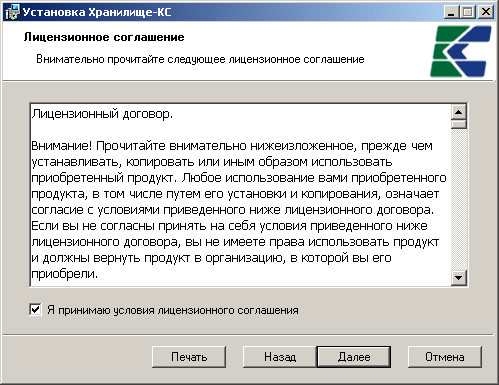 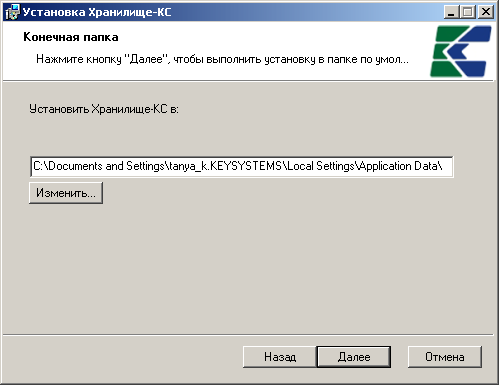 Рисунок 3. Лицензионное соглашение4. Выбор папки для установки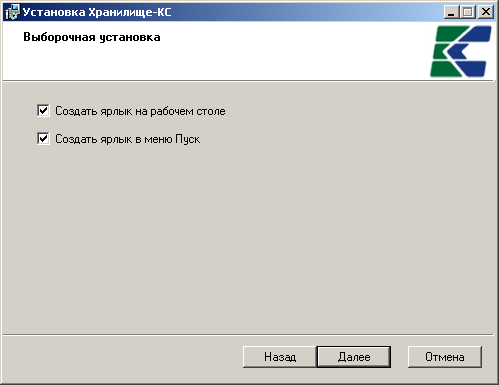 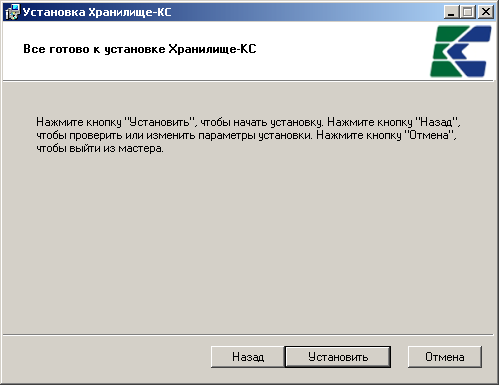 5. Выборочная установка6. Подтверждение установки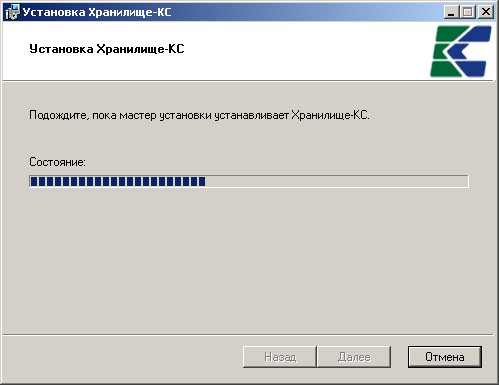 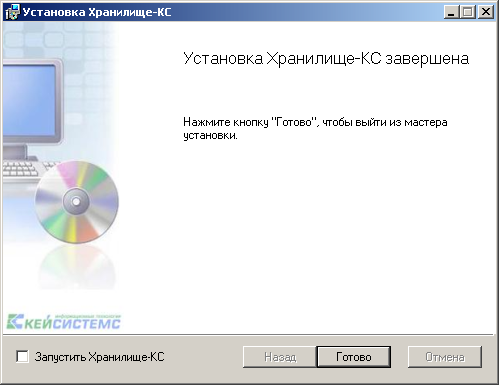 7. Процесс установки8. Завершение установки